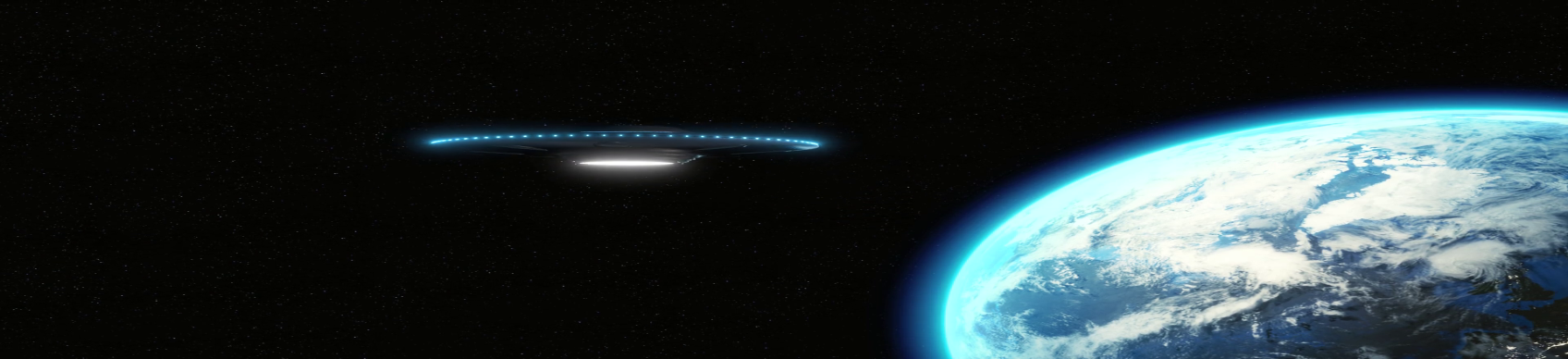 The Hinton Ladies Curling ClubInvites you and your team to Blast Off to Hinton 
for our 63rd annual Ladies Bonspiel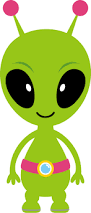 When: February 1st, 2nd, 3rd  Team Entry: $260Theme: Cosmic Curling: 
     “It’s Out of this World”Deadline to Register and Pay: January 18th, 2019Beginners to Seasoned Curlers Welcome!Entry Fee Includes: Friday Night Social, Costume Parade, Saturday Evening Banquet, Entertainment, Dance, Safe Ride Home, Minimum Four Curling Games and Awesome Prizes!For more Information or to Register please email/phone:ginakev@telus.net  780-817-8583           karyn.klut@gmail.com 780-817-1334Teams Registered/Paid by Jan. 1st 2019 will be entered in an early bird draw!Gluten free option for Saturday BanquetEmail transfer available